Муниципальное дошкольное лбразовательное бюджетное учреждениеУсть-Ярульский детский сад № 14 «Тополёк»ПАСПОРТдоступности для инвалидовобъекта и представляемых на нем услуг в сфере образования2021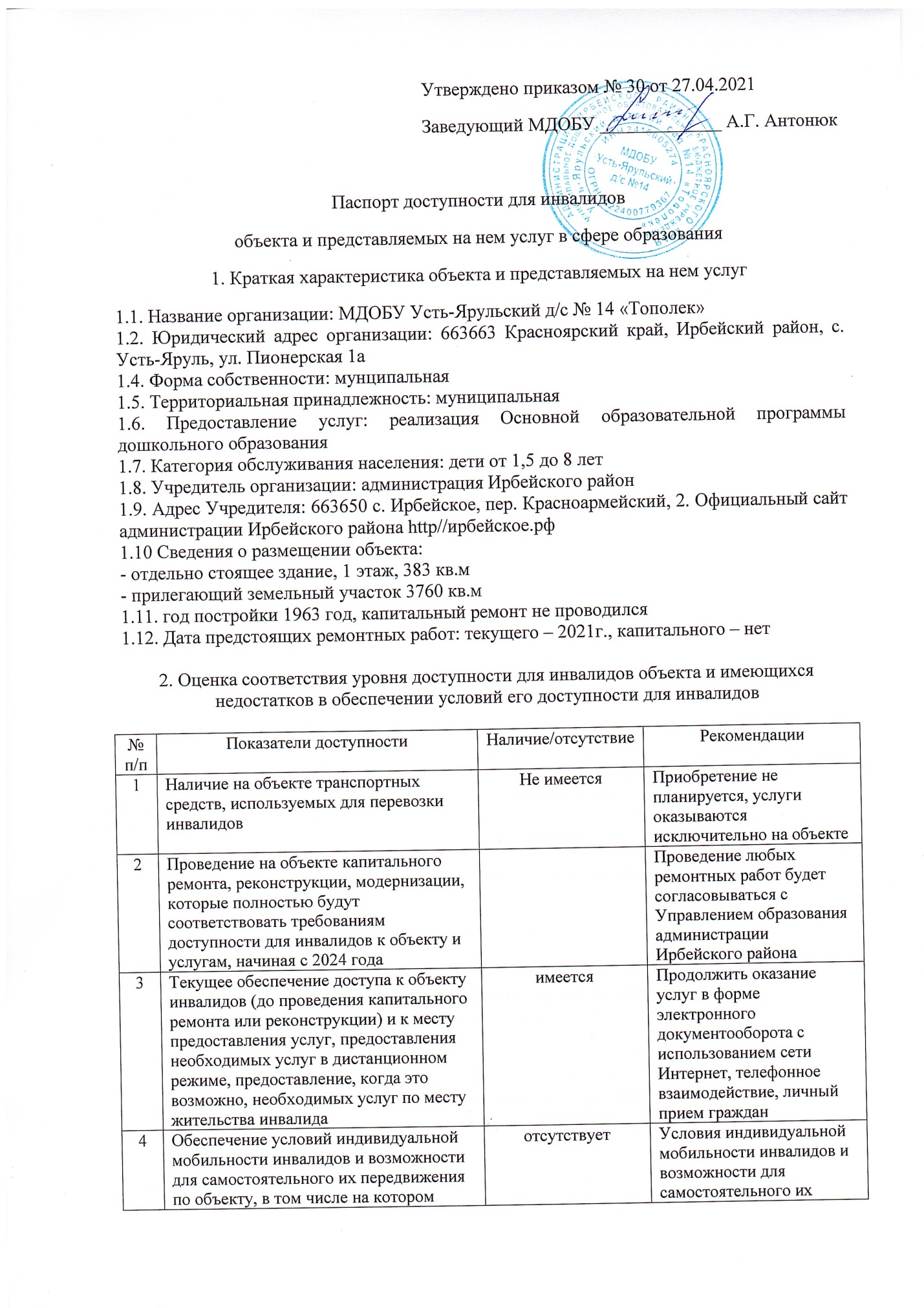 3. Оценка соответствия уровня обеспечения услуг для инвалидов4. Управленческие решенияПериод проведения работ: до 2030 годаОжидаемы результат: доступность объекта маломобильным группам населения Паспорт доступности размещен на официальном сайте ДОУ5. Особые отметкиПаспорт сформирован на основании акта обследования объекта от 27.04.2021г.  Комиссией, состав которой утвержден приказом № 29МДОБУ Усть-Ярульский д/с № 14 осталяет за собой право вносить изменения и дополнения в Паспорт доступности объекта и предоставляемых на нем услуг с учетом финансирования и потребности в предоставлении услуг на качественно новом уровне с учетом изменения федерального  и регионального законодательстваимеются:- выделенная стоянка автотранспортных средств для инвалидов- сменное кресло-коляска- поручни- пандус- подъмная платформа (аппарель)- раздвижные двери- доступные входные группы- доступные санитарно-гигиенические помещения- достаточная ширина дверных проемов в стенах, площадкахотсутствуетпередвижения по объекту с целью получения услуг в сфере образования будут выполнены частично. Проведение реконструкции объекта в части расширения дверных проемов в стенах и площадках будет проводиться при условии финансирования программы. Проведения ремонтных работ по подготовке санитарно-гигиенического помещения для лиц с нарушением ОДА. Выделение стоянки автотранспортных средст для инвалидов будет обеспечено по согласованию с Управлением образования района. Установка пандусов, поручней, приобретение сменного кресла-коляски запланировано произвести с учетом потребности инвалидов в получении непосредственных услуг на объекте, а так же с учетом финансирования5Наличие на объекте надлежащего размещения оборудования и носителей ин формации, необходимых для обеспечения беспрепятственного доступа к объектам (местам предоставления услуг) с учетом  ограничений жизнидеятельности инвалида, а так же надписей, знаков и иной текстовой и графической информации, выполненной рельефно-точечным шрифтом Брайля и на контрасном фонеотсутствуетПриобретение оборудования и носителей ин формации запланировать с учетом потребности инвалидов в получении непосредственных услуг на объекте, а так же с учетом финансирования№ п/пПоказатели доступностиНаличие/отсутствиеРекомендации1Наличие на объекте помещения, предназначенного для проведения массовых мероприятий, оборудованное индивидуальной петлей и/или звукоусиливающей аппаратуройотсутствуетПриобретение индивидуальной петли и/или звукоусиливающей аппаратуры с целью полного исполнения условия доступности при наличии финансирования2Предоставление (возможность) на объекте услуг с использованием русского жестового языка, допуском сурдопереводчикаотсутствуетПри необходимости будет заключен договор по предоставлению сурдопереводчика и тифлосурдопереводчика3Численность работников, предоставляющих услуги в сфере образования, прошедших инструктирование или обучение для работы с инвалидами по вопросам, связанным с обеспечением доступности для инвалидов объекта и услуг в соответствии с законодательством субъекта РФ12Проведение инструктирования 100% сотрудников в 3 квартале 2021г., далее проведение инструктажей обеспечивать с периодичностью 2 раза в год4Наличие на объекте услуг в сфере образования, предоставляемых инвалидам с сопровождением ассистента-помощникаимеетсяВведение новой штатной единицы не запланировано, организация помощи инвалидам будет включена в должностные инструкции сотрудников5Наличие на объекте услуг в сфере образования, предоставляемых инвалидам с сопровождением тьютораимеетсяВведение новой штатной единицы не запланировано, организация помощи инвалидам будет включена в должностные инструкции сотрудников6Численность педагогических работников, имеющих образование и/или квалификацию, позволяющую осуществлять обучение по адаптированным основным образовательным программам3Продолжить повышение квалификации педработников7Численность детей-инвалидов в возрасте от 6 до 18 лет, получающих дополнительное образование-Данный показатель к ДОУ не относится8Численность детей-инвалидов в возрасте от 1,5 до 8 лет, охваченных дощкольным образованием0-9 Численность детей-инвалидов, которым созданы условия для получения качественного обучения0-10Официальный сайт объекта адаптирован для лиц с нарушением зруния (слабовидящих)имеетсяАдаптация сайта ДОУ для лиц с нарушением зруния (слабовидящих) проведена№ п/пОбъемы и виды работ, необходимых для приведения объекта и порядка предоставления на нем услуг доступности для инвалидов в соответствие с требованиями законодательства РФЗапланированные сроки выполнения1Территория, прилегающая к зданиюТерритория, прилегающая к зданию1.1Выделение стоянки автотранспортных средств для инвалидов (по согласованию с ГИБДД)1.2Установка знаков, указателей об объекте2Доступные входные группы и возможность свободного передвижения инвалидов по объекту к месту получения услугДоступные входные группы и возможность свободного передвижения инвалидов по объекту к месту получения услуг2.1Разработка проектно-сметной документации и проведение ремонтных работ по обеспечению условия доступности объекта для инвалидовДо 2030 года2.2Установка пандуса на входе2.3Установка поручней  (наружных и внутренних)2.4Установка кнопки вызова на входе в здание для инвалидов2.5Приобретение звукоусиливающей аппаратурыДо 2030 года3Наличие на объекте надлежащего размещения оборудования и носителей информации для лиц с нарушением слуха и зренияНаличие на объекте надлежащего размещения оборудования и носителей информации для лиц с нарушением слуха и зрения3.1Приобретение вывески с информацией об объекте, выполненной рельефно-точечным шрифтом Брайля и на контрастном фонеДо 2030 года3.2Разработка информационных памяток об объекте и предоставляемых на нем услугахЕжегодное обновление и дополнение при необходимости4Предоставление услугПредоставление услуг4.1Предоставление инвалидам по слуху, при необходимости, услуги с использованием русского жестового языка и организацией допуска на объект сурдопереводчика и тифлосурдопереводчикаПри необходимости4.2Предоставление на объекте услуг в сфере образования, предоставляемых инвалидам с сопровождением ассистента-помощникаПри необходимости4.3Проведение инструктирования (или обучения) сотрудников по вопросам, связанным с обеспечением доступности для инвалидов объекта и услугЗапланировано инструктирование 100% сотрудников 2 раза в год4.4Внесение дополнений в должностные инструкции сотрудников по предоставлению услуг инвалидам и оказаниюим при этом необходимой помощи4.5Формы предоставления услуг на объекте: в ходе личного приема граждан, электронного взаимодействия, консультирование по телефонуПродолжить данную работу